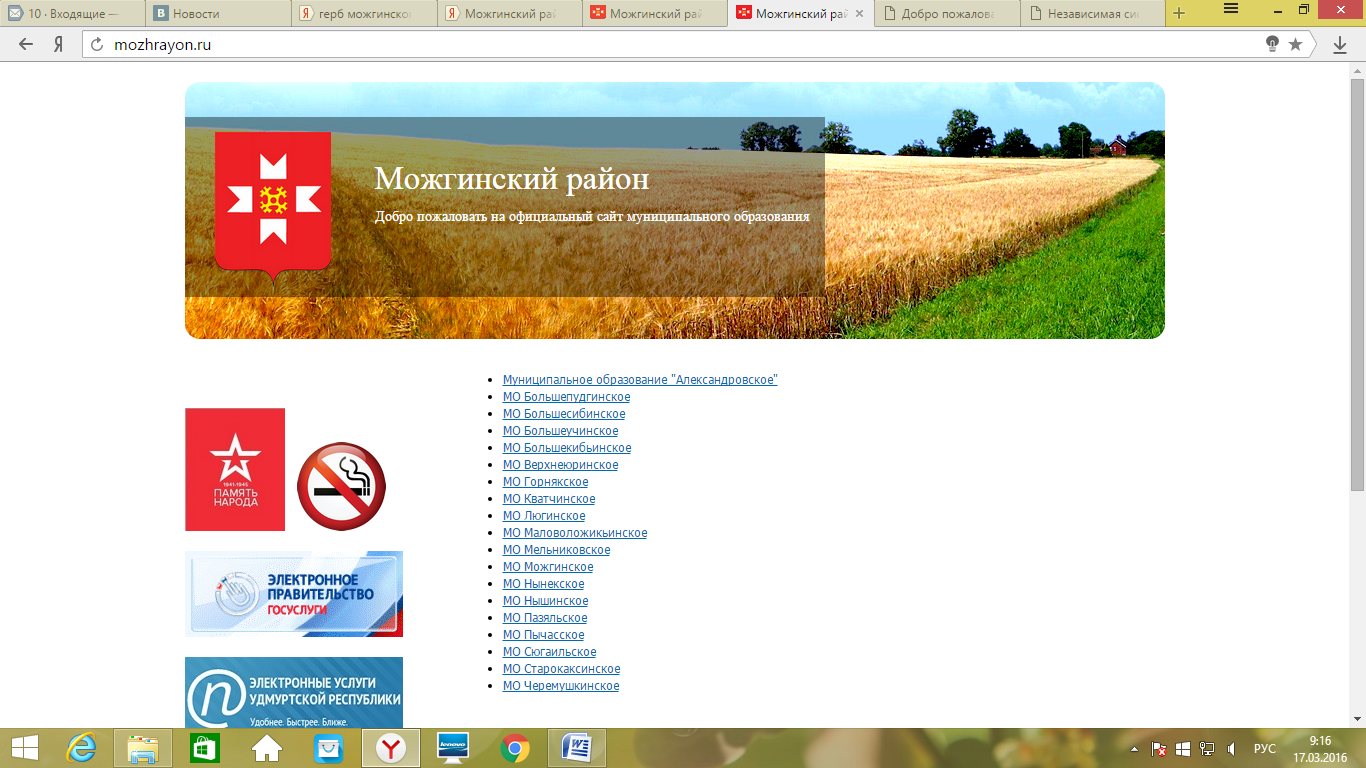 Протокол изъятия анкет заседание Общественного совета по проведению независимой оценки качества оказания услуг учреждениями культуры, расположенных  на территории МО «Можгинский район» и подведомственных Управлению  культуры Администрации МО «Можгинский район».Место проведения: Филиал  МБУ Можгинского района «Централизованная клубная система» Большеучинский ЦСДКДата и место проведения: 6 мая 2016 года в 10.00 часов.ПРИСУТСВОВАЛИ:  Члены Общественного совета в количестве  4   человек.Председатель  организации – оператора в количестве 1 человека.Представитель Управления культуры Администрации МО «Можгинский район» -1 человек.Повестка:Независимая оценка качества оказания услуг Филиал  МБУ Можгинского района «Централизованная клубная система» Большеучинский  ЦСДК во время проведения мероприятия: праздничного концерта, посвященному празднованию 71-ой годовщины Победы. Ход проведения:Выданы анкеты посетителям мероприятия  для проведения опроса граждан с целью оценки удовлетворенности граждан качеством организационных мероприятий в сфере культуры Удмуртской Республики в количестве 128    шт.Собраны в урны для голосования анкет в количестве 128    шт.Подшито и передано представителю организации – оператора МБУ Можгинского района «ЦКС» Организационно – методический центр анкет в количестве  128     штук для обработки и анализа информации.Замечаний и нарушений  в проведении процедуры  независимой оценки качеста оказания услуг  в филиале  МБУ Можгинского района «Централизованная клубная система» Большеучинский ЦСДК  не выявлено.Председатель Общественного совета                                 Е.А. УсачеваСекретарь                                                                               С.А. Сидорова     Отзыв В результате независимой оценки  качества, проведенного 6 мая 2016 года в Большеучинский  ЦСДК – филиале МБУ Можгинского района «ЦКС» во время мероприятия: праздничного концерта, посвященному празднованию 71-ой годовщины Победы.    и сделаны следующие выводы:Для  посетителей доступна и открыта вся информация об учреждении( график работы ДК, кружков и любительских объединений, перечень оказываемых платных услуг и их стоимость. Все это отражено на информационных стендах. В кружковых комнатах представлена информация по соблюдению норм техники безопасности, в наличии схема эвакуации посетителей в случае пожара или иных непредвиденных ситуаций.В помещении психологически комфортная обстановка. Стены покращены в теплые тона, декорации эстетически сочетаются и радуют глаз.Отношение сотрудников и персонала уважительное. Соблюдают свои права и компетентны.Председатель комиссии:Председатель общественного совета     _______________  Е.А. УсачеваЧлены комиссии                                        ______________Н.П. Загумёнова                                                                     _______________ П.Т. Романова                                                                      ______________ Г.Г. Филиппова Представитель организации- опреатораМетодист МБУ Можгинского района «ЦКС» Организационно –методический центр      _______________ Н.Ф. СапожниковаПредставитель управления культуры Ведущий специалист                                    _______________  С.Л. Иванова